 Suboohi 								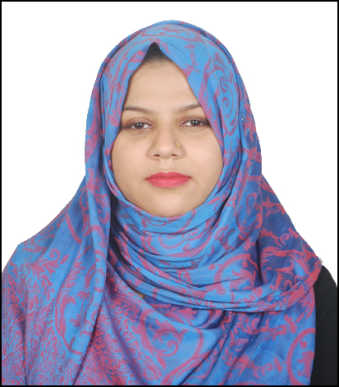 Suboohi.376723@2freemail.com , Contact: (UAE No.) C/o 971502360357  Date of birth: 30/05/1988 Nationality: INDIANPassport DetailsCareer OverviewChemistry Teacher                        Have enjoyed my career as a Chemistry teacher by teaching high secondary school students, which has not only allowed me to gain substantial knowledge but also expertise in educating them .I am highly educated in science and almost 2 years of teaching experience have lastly improved my teaching abilities .I also believe that my friendly personality and cool temperament are very harmonious with the requirements of a good teacher. Skill HighlightProfessional Experience Chemistry Teacher        →       5th Nov2013-15thOct2015  Rizvi College of Arts, Science and Commerce, Mumbai, India.ResponsibilitiesObserved and assessed student performance and kept thorough records of progress.Implemented a variety of teaching methods such as lectures, discussions and demonstrations.Established clear objectives for all lessons, units and projects.Encouraged students to persevere with challenging tasks.Set and communicated ground rules for the classroom based on respect and personal responsibility.Creating a stimulating teaching environment for students by being motivated, enthusiastic and confident.Helping weak students and counselling them.Regularly performed experiments and taught students how to replicate the same under safe conditions.Gave assignments and periodical tests.Responsible for creating booklets and worksheets for students.Contributed to Extra-Curricular activities in the departmentProfessional Qualification and trainingCompleted B.Ed. (2 years) from Oriental College of Education and Research 	GPA 6.33Completed four months training   as a Science teacher at Hussain Allana High School as well as at H.M.W. English High School, Mumbai .Responsibilities during InternshipCompleted Shadow teaching of 2 weeks at Hussain Allana High School Assisted and Organized in Co- Curricular Activities for the students of different gradesConducted an extensive Research on the students of Grade 9 on students facing difficulties while performing experiments and in solving problems Conducted over 35 lectures and prepared lesson plans for the same Successfully conducted 8 lectures of Peer teaching along with the subject teacherDeveloped different learning strategies by conducting Theme-based learning ,co-teaching .Gave remedial teaching to the students to improve their test scores.Contributed to extracurricular activitiesAcademic QualificationCompleted Graduation and Post-Graduation in Analytical Chemistry from R.D. National College, Mumbai.Passed 12th  (Science-IT) from Rizvi College, Mumbai.Passed 10th from St. Joseph Convent High School.Core strength and Abilities: Able to Interact With all AgesLeadership qualitiesSelf MotivatedGood organizational skills Experience of organizing extracurricular activitiesCounselling students Friendly  and ActiveInternshipCompleted internship (1 Month) at Ajanta Pharmaceuticals, MumbaiComputer SkillsMicrosoft office suite.Operating system-Window XP, Window 7, Window8, Window10.Working with large data sheet.LanguagesEnglishFrenchHindiUrduMarathiAbility to keep a steady hand during the experiments.Excellent ability to work under pressureGood interpersonal as well as problem solving skill.Ability to handle student with ADHD and Dyslexia.Ability to teach lessons in an interesting manner so that the students see the logic and retain the information.Well versed with virtual teaching platforms.Instructional theories knowledgeKnowledge of social servicesHighly skilled in using various tools to make the teaching interesting and effective i.e. books, music and games.Creative learning strategies